Приложение №1Тапуть 6 31 19Здания и помещения государственных учреждений образования Сморгонского района, планируемые к сдаче в почасовую аренду Наименование объектаМестораспо-ложение объектаХарактеристика объектаПлощадь, м. кв.Предполагаемое назначение объектаСпособ подачи в арендуПримечаниеФото объекта или помещенияГосударственное учреждения образования «Учебно-педагогический комплекс Вишневский ясли-сад-средняя школа» ул. Центральная, д. 73, аг.Вишнево, Сморгонский район, Гродненская областьДвухэтажное здание. Центральное газо-, водоснабжение и отопление, центральная канализация, есть освещение.помещение столовой, общей площадью 104,6 кв.м.Проведение организационных мероприятийПрямой договор арендыКоэффициент в зависимости от спроса на недвижимое имущество установлен  в размере 3,0 к базовой ставке.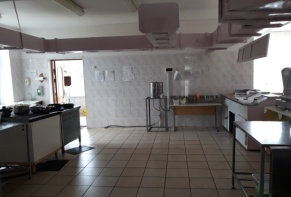 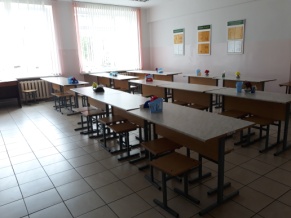 Государственное учреждения образования «Учебно-педагогический комплекс Войстомский ясли-сад-базовая школа»пер. Школьный, д.1, аг. Войстом, Сморгонский район, Гродненская область;Трехэтажное здание. Центральное газо-, водоснабжение и отопление, центральная канализация, есть освещение.помещение столовой, общей площадью 89,09 кв.м.,Проведение организационных мероприятийПрямой договор арендыКоэффициент в зависимости от спроса на недвижимое имущество установлен  в размере 3,0 к базовой ставке.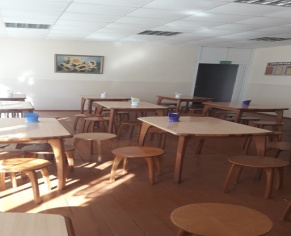 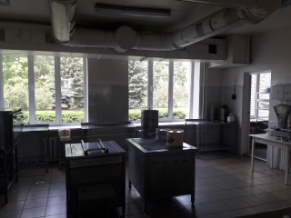 Государственное учреждения образования «Учебно-педагогический комплекс Жодишковский ясли-сад-средняя школа»ул. Школьная, д. 37, аг.Жодишки, Сморгонский район, Гродненская областьДвухэтажное здание. Полы – деревянные. центральное газо-, водоснабжение и отопление, центральная канализация. помещение столовой общей площадью 104,7  кв.м., вестебюля,  общей площадью 65,5 кв.м., спортивного зала общей площадью 150,5 кв.м.Проведение организационных мероприятийПрямой договор арендыКоэффициент в зависимости от спроса на недвижимое имущество установлен  в размере 3,0 к базовой ставке.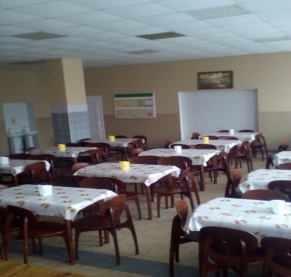 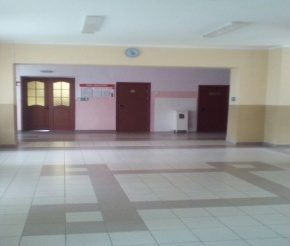 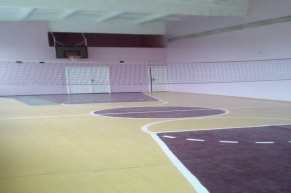 Государственное учреждения образования «Учебно-педагогический комплекс Залесский ясли-сад-средняя школа»ул. Огинского, д. 15, аг.Залесье, Сморгонский район, Гродненская областьДвухэтажное здание. Центральное газо-, водоснабжение и отопление, центральная канализация, есть освещение.помещение столовой, общей площадью 216,8 кв.м.Проведение организационных мероприятийПрямой договор арендыКоэффициент в зависимости от спроса на недвижимое имущество установлен  в размере 3,0 к базовой ставке.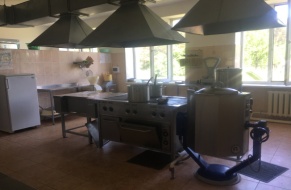 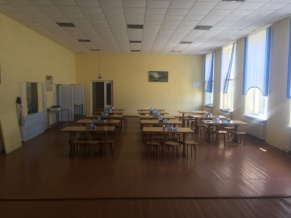 Государственное учреждения образования «Учебно-педагогический комплекс Кревский ясли-сад-средняя школа» ул. Богдановская, д. 26, аг. Крево, Сморгонский район, Гродненская областьДвухэтажное здание. Центральное газо-, водоснабжение и отопление, центральная канализация, есть освещение.помещение столовой, общей площадью 91,5 кв.м.Проведение организационных мероприятийПрямой договор арендыКоэффициент в зависимости от спроса на недвижимое имущество установлен  в размере 3,0 к базовой ставке.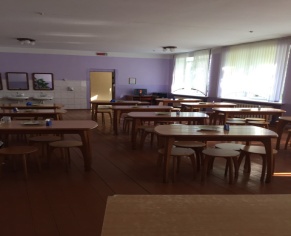 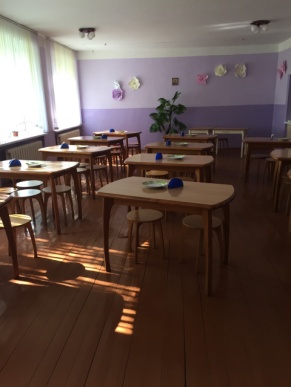 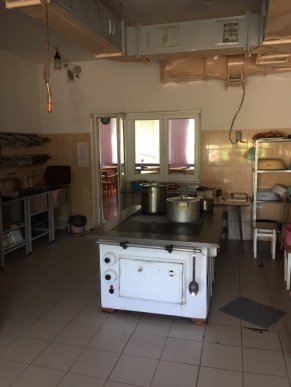 Государственное учреждения образования «Учебно-педагогический комплекс Осиновщизненский ясли-сад-начальная школа»аг. Осиновщизна, Сморгонский район, Гродненская область; Двухэтажное здание. Полы – деревянные. Кровля рулонная. центральное газо-, водоснабжение и отопление, центральная канализация.помещения столовой, общей площадью 37,62 кв.м. и спортивного зала, общей площадью 59,85 кв.м. Проведение организационных мероприятийПрямой договор арендыКоэффициент в зависимости от спроса на недвижимое имущество установлен  в размере 3,0 к базовой ставке.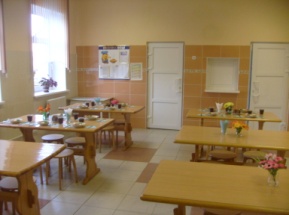 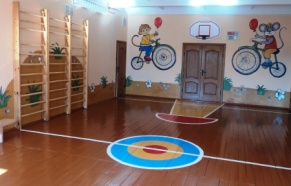 Государственное учреждения образования «Учебно-педагогический комплекс Синьковский ясли-сад-средняя школа»ул. Школьная, д. 1, аг.Синьки, Сморгонский район, Гродненская областьДвухэтажное здание. Полы – деревянные. Кровля рулонная. центральное газо-, водоснабжение и отопление, центральная канализация.помещение актового зала, общей площадью 100,6 кв.м., помещение спортивного зала 149,2 кв.м,помещение столовой, общей площадью 117,3 кв.м.,Проведение организационных мероприятийПрямой договор арендыКоэффициент в зависимости от спроса на недвижимое имущество установлен  в размере 3,0 к базовой ставке.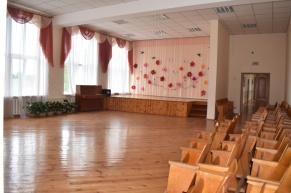 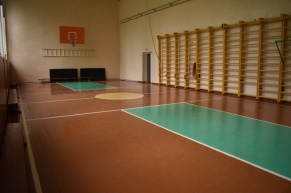 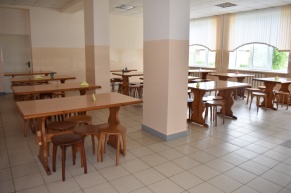 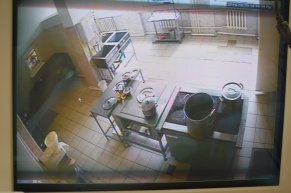 Государственное учреждения образования «Учебно-педагогический комплекс Сыроваткинский ясли-сад-средняя школа»ул. Школьная, д. 2, д.Сыроватки, Сморгонский район, Гродненская областьДвухэтажное здание. Центральное газо-, водоснабжение и отопление, центральная канализация, есть освещение.помещение столовой, общей площадью 123,42 кв.м.Проведение организационных мероприятийПрямой договор арендыКоэффициент в зависимости от спроса на недвижимое имущество установлен  в размере 3,0 к базовой ставке.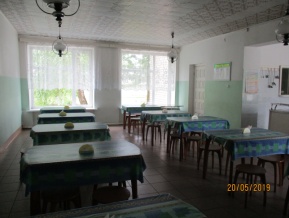 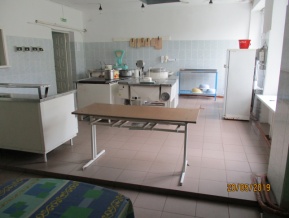 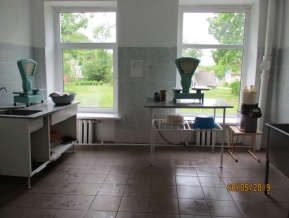 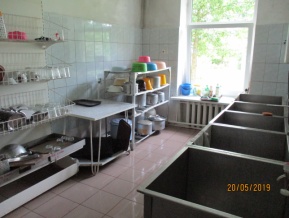 Государственное учреждения образования «Сольская средняя школа»ул. Комсомольская, д. 25, аг. Солы, Сморгонский район, Гродненская областьДвухэтажное здание. Центральное газо-, водоснабжение и отопление, центральная канализация, есть освещение.помещение столовой, общей площадью 146 кв.м.Проведение организационных мероприятийПрямой договор арендыКоэффициент в зависимости от спроса на недвижимое имущество установлен  в размере 3,0 к базовой ставке.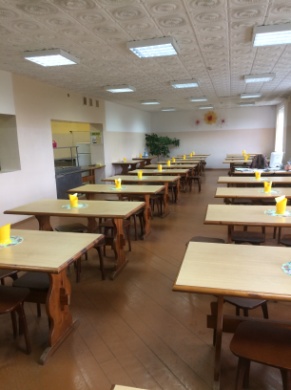 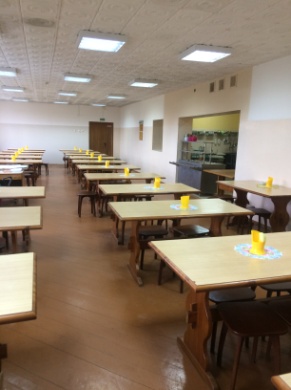 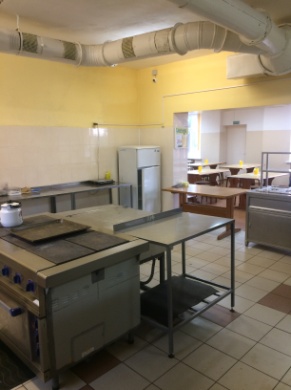 